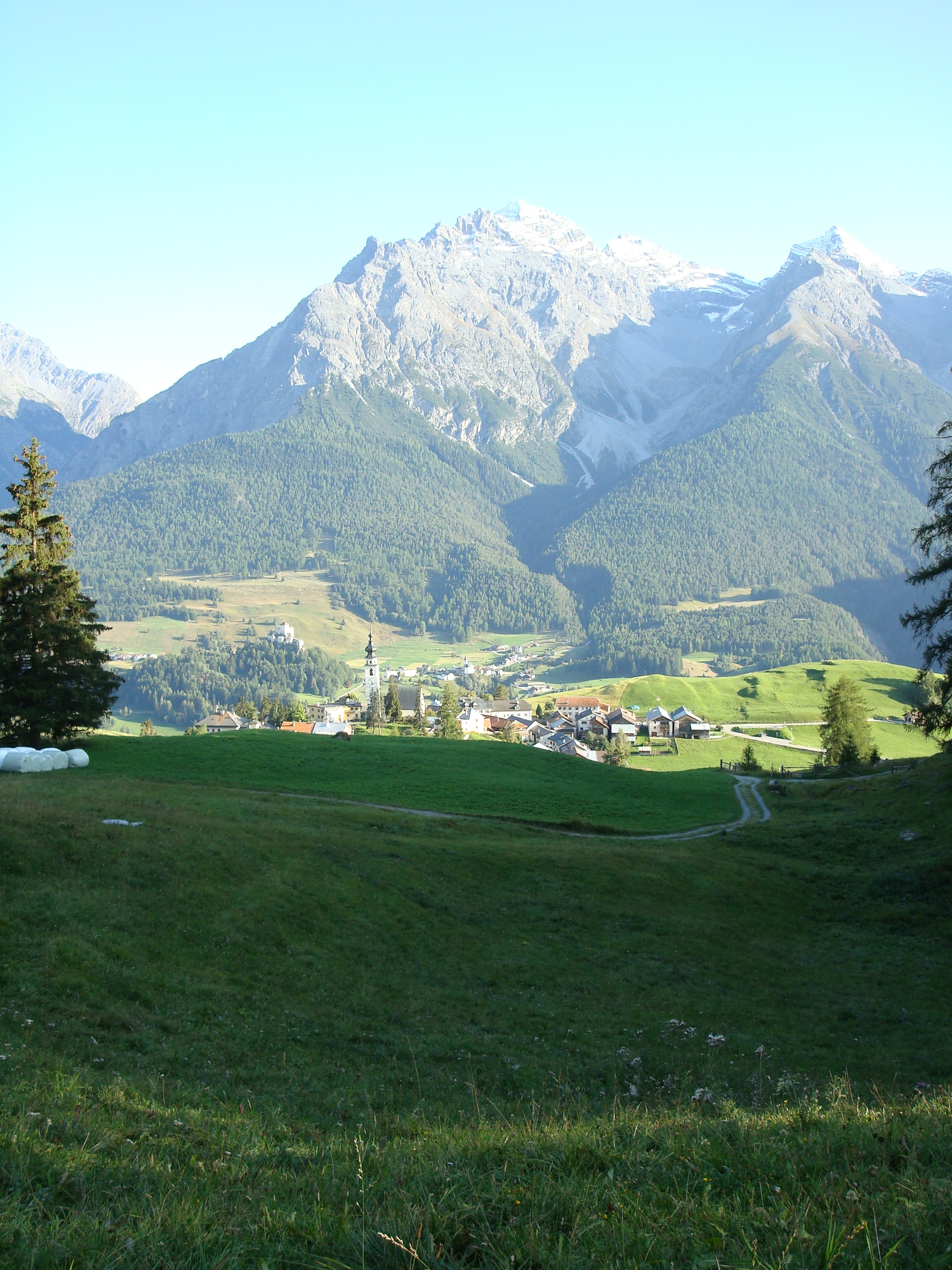 Kilcherberg – meine HeimatgemeindeVertiefungsarbeit vonErnst BühlerKlasse NN 5 EBerufsschule Mode und Gestaltung10. Dezember 20XXInhaltsverzeichnis1	Hauptkapitelüberschrift	12	Hauptkapitelüberschrift	12.1	Unterkapitelüberschrift erster Ordnung	12.2	Unterkapitelüberschrift erster Ordnung	22.2.1	Unterkapitelüberschrift zweiter Ordnung	3...		8	Hauptkapitelüberschrift	39	Hauptkapitelüberschrift	41	HauptkapitelüberschriftDies ist ein Lauftext mit Silbentrennung. Dies ist ein Lauftext mit Silbentrennung. Dies ist ein Lauftext mit Silbentrennung. Dies ist ein Lauftext mit Silbentrennung. Dies ist ein Lauftext mit Silbentrennung. Dies ist ein Lauftext mit Silbentrennung. Dies ist ein Lauftext mit Silbentrennung. Dies ist ein Lauftext mit Silbentrennung. Dies ist ein Lauftext mit Silbentrennung. Dies ist ein Lauftext mit Silbentrennung. Dies ist ein Lauftext mit Silbentrennung. Dies ist ein Lauftext mit Silbentrennung. Dies ist ein Lauftext mit Silbentrennung. Dies ist ein Lauftext mit Silbentrennung. Dies ist ein Lauftext mit Silbentrennung.Dies ist ein Lauftext mit Silbentrennung. Dies ist ein Lauftext mit Silbentrennung. Dies ist ein Lauftext mit Silbentrennung. Dies ist ein Lauftext mit Silbentrennung. Dies ist ein Lauftext mit Silbentrennung. Dies ist ein Lauftext mit Silbentrennung. Dies ist ein Lauftext mit Silbentrennung. Dies ist ein Lauftext mit Silbentrennung. Dies ist ein Lauftext mit Silbentrennung. Dies ist ein Lauftext mit Silbentrennung. Dies ist ein Lauftext mit Silbentrennung. Dies ist ein Lauftext mit Silbentrennung. Dies ist ein Lauftext mit Silbentrennung. Dies ist ein Lauftext mit Silbentrennung. Dies ist ein Lauftext mit Silbentrennung. Dies ist ein Lauftext mit Silbentrennung. Dies ist ein Lauftext mit Silbentrennung. Dies ist ein Lauftext mit Silbentrennung. Dies ist ein Lauftext mit Silbentrennung. Dies ist ein Lauftext mit Silbentrennung. Dies ist ein Lauftext mit Silbentrennung. Dies ist ein Lauftext mit Silbentrennung. Dies ist ein Lauftext mit Silbentrennung. Dies ist ein Lauftext mit Silbentrennung. Dies ist ein Lauftext mit Silbentrennung. Dies ist ein Lauftext mit Silbentrennung.Dies ist ein Lauftext mit Silbentrennung. Dies ist ein Lauftext mit Silbentrennung. Dies ist ein Lauftext mit Silbentrennung. Dies ist ein Lauftext mit Silbentrennung. Dies ist ein Lauftext mit Silbentrennung. Dies ist ein Lauftext mit Silbentrennung. Dies ist ein Lauftext mit Silbentrennung. Dies ist ein Lauftext mit Silbentrennung. Dies ist ein Lauftext mit Silbentrennung. Dies ist ein Lauftext mit Silbentrennung. Dies ist ein Lauftext mit Silbentrennung. Dies ist ein Lauftext mit Silbentrennung. Dies ist ein Lauftext mit Silbentrennung. Dies ist ein Lauftext mit Silbentrennung. Dies ist ein Lauftext mit Silbentrennung. Dies ist ein Lauftext mit Silbentrennung. Dies ist ein Lauftext mit Silbentrennung. Dies ist ein Lauftext mit Silbentrennung. Dies ist ein Lauftext mit Silbentrennung. Dies ist ein Lauftext mit Silbentrennung. Dies ist ein Lauftext mit Silbentrennung. Dies ist ein Lauftext mit Silbentrennung. Dies ist ein Lauftext mit Silbentrennung. Dies ist ein Lauftext mit Silbentrennung. Dies ist ein Lauftext mit Silbentrennung. Dies ist ein Lauftext mit Silbentrennung. Dies ist ein Lauftext mit Silbentrennung. Dies ist ein Lauftext mit Silbentrennung. Dies ist ein Lauftext mit Silbentrennung. Dies ist ein Lauftext mit Silbentrennung. Dies ist ein Lauftext mit Silbentrennung. Dies ist ein Lauftext mit Silbentrennung. Dies ist ein Lauftext mit Silbentrennung. Dies ist ein Lauftext mit Silbentrennung. Dies ist ein Lauftext mit Silbentrennung.2	HauptkapitelüberschriftDies ist ein Lauftext mit Silbentrennung. Dies ist ein Lauftext mit Silbentrennung. Dies ist ein Lauftext mit Silbentrennung. Dies ist ein Lauftext mit Silbentrennung. Dies ist ein Lauftext mit Silbentrennung. Dies ist ein Lauftext mit Silbentrennung. Dies ist ein Lauftext mit Silbentrennung. Dies ist ein Lauftext mit Silbentrennung. Dies ist ein Lauftext mit Silbentrennung. Dies ist ein Lauftext mit Silbentrennung. Dies ist ein Lauftext mit Silbentrennung. Dies ist ein Lauftext mit Silbentrennung. Dies ist ein Lauftext mit Silbentrennung. Dies ist ein Lauftext mit Silbentrennung. Dies ist ein Lauftext mit Silbentrennung. Dies ist ein Lauftext mit Silbentrennung. Dies ist ein Lauftext mit Silbentrennung. Dies ist ein Lauftext mit Silbentrennung. Dies ist ein Lauftext mit Silbentrennung. Dies ist ein Lauftext mit Silbentrennung. Dies ist ein Lauftext mit Silbentrennung. Dies ist ein Lauftext mit Silbentrennung. Dies ist ein Lauftext mit Silbentrennung. 2.1	Unterkapitelüberschrift erster OrdnungDies ist ein Lauftext mit Silbentrennung. Dies ist ein Lauftext mit Silbentrennung. Dies ist ein Lauftext mit Silbentrennung. Dies ist ein Lauftext mit Silbentrennung. Dies ist ein Lauftext mit Silbentrennung. Dies ist ein Lauftext mit Silbentrennung. Dies ist ein Lauftext mit Silbentrennung. Dies ist ein Lauftext mit Silbentrennung. Dies ist ein Lauftext mit Silbentrennung. Dies ist ein Lauftext mit Silbentrennung. Dies ist ein Lauftext mit Silbentrennung. Dies ist ein Lauftext mit Silbentrennung. Dies ist ein Lauftext mit Silbentrennung. Dies ist ein Lauftext mit Silbentrennung. Dies ist ein Lauftext mit Silbentrennung. Dies ist ein Lauftext mit Silbentrennung. Dies ist ein Lauftext mit Silbentrennung. Dies ist ein Lauftext mit Silbentrennung. Dies ist ein Lauftext mit Silbentrennung. Dies ist ein Lauftext mit Silbentrennung. Dies ist ein Lauftext mit Silbentrennung. Dies ist ein Lauftext mit Silbentrennung. Dies ist ein Lauftext mit Silbentrennung. Dies ist ein Lauftext mit Silbentrennung. Dies ist ein Lauftext mit Silbentrennung. Dies ist ein Lauftext mit Silbentrennung. Dies ist ein Lauftext mit Silbentrennung. Dies ist ein Lauftext mit Silbentrennung. Dies ist ein Lauftext mit Silbentrennung. Dies ist ein Lauftext mit Silbentrennung. Dies ist ein Lauftext mit Silbentrennung. Dies ist ein Lauftext mit Silbentrennung. Dies ist ein Lauftext mit Silbentrennung. Dies ist ein Lauftext mit Silbentrennung. Dies ist ein Lauftext mit Silbentrennung. Dies ist ein Lauftext mit Silbentrennung. Dies ist ein Lauftext mit Silbentrennung. Dies ist ein Lauftext mit Silbentrennung. Dies ist ein Lauftext mit Silbentrennung. Dies ist ein Lauftext mit Silbentrennung. Dies ist ein Lauftext mit Silbentrennung. Dies ist ein Lauftext mit Silbentrennung. Dies ist ein Lauftext mit Silbentrennung. Dies ist ein Lauftext mit Silbentrennung. Dies ist ein Lauftext mit Silbentrennung. Dies ist ein Lauftext mit Silbentrennung. Dies ist ein Lauftext mit Silbentrennung. Dies ist ein Lauftext mit Silbentrennung. Dies ist ein Lauftext mit Silbentrennung. Dies ist ein Lauftext mit Silbentrennung. Dies ist ein Lauftext mit Silbentrennung. Dies ist ein Lauftext mit Silbentrennung. Dies ist ein Lauftext mit Silbentrennung. Dies ist ein Lauftext mit Silbentrennung. Dies ist ein Lauftext mit Silbentrennung. Dies ist ein Lauftext mit Silbentrennung. Dies ist ein Lauftext mit Silbentrennung. Dies ist ein Lauftext mit Silbentrennung. Dies ist ein Lauftext mit Silbentrennung. Dies ist ein Lauftext mit Silbentrennung. Dies ist ein Lauftext mit Silbentrennung. Dies ist ein Lauftext mit Silbentrennung. Dies ist ein Lauftext mit Silbentrennung. Dies ist ein Lauftext mit Silbentrennung. Dies ist ein Lauftext mit Silbentrennung. Dies ist ein Lauftext mit Silbentrennung. Dies ist ein Lauftext mit Silbentrennung. Dies ist ein Lauftext mit Silbentrennung. Dies ist ein Lauftext mit Silbentrennung. Dies ist ein Lauftext mit Silbentrennung. Dies ist ein Lauftext mit Silbentrennung. Dies ist ein Lauftext mit Silbentrennung. Dies ist ein Lauftext mit Silbentrennung. Dies ist ein Lauftext mit Silbentrennung. Dies ist ein Lauftext mit Silbentrennung. Dies ist ein Lauftext mit Silbentrennung.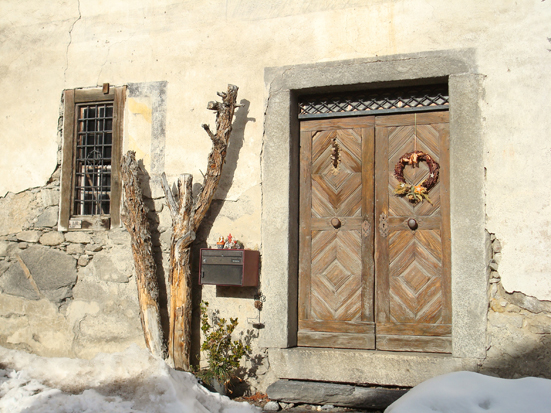 2.2	Unterkapitelüberschrift erster OrdnungDies ist ein Lauftext mit Silbentrennung. Dies ist ein Lauftext mit Silbentrennung. Dies ist ein Lauftext mit Silbentrennung. Dies ist ein Lauftext mit Silbentrennung. Dies ist ein Lauftext mit Silbentrennung. Dies ist ein Lauftext mit Silbentrennung. Dies ist ein Lauftext mit Silbentrennung. Dies ist ein Lauftext mit Silbentrennung. Dies ist ein Lauftext mit Silbentrennung. Dies ist ein Lauftext mit Silbentrennung. Dies ist ein Lauftext mit Silbentrennung. Dies ist ein Lauftext mit Silbentrennung. Dies ist ein Lauftext mit Silbentrennung. Dies ist ein Lauftext mit Silbentrennung. Dies ist ein Lauftext mit Silbentrennung. Dies ist ein Lauftext mit Silbentrennung. Dies ist ein Lauftext mit Silbentrennung. Dies ist ein Lauftext mit Silbentrennung. Dies ist ein Lauftext mit Silbentrennung. Dies ist ein Lauftext mit Silbentrennung. Dies ist ein Lauftext mit Silbentrennung. Dies ist ein Lauftext mit Silbentrennung. Dies ist ein Lauftext mit Silbentrennung. Dies ist ein Lauftext mit Silbentrennung. Dies ist ein Lauftext mit Silbentrennung. Dies ist ein Lauftext mit Silbentrennung. Dies ist ein Lauftext mit Silbentrennung. Dies ist ein Lauftext mit Silbentrennung. Dies ist ein Lauftext mit Silbentrennung. Dies ist ein Lauftext mit Silbentrennung. Dies ist ein Lauftext mit Silbentrennung. Dies ist ein Lauftext mit Silbentrennung. Dies ist ein Lauftext mit Silbentrennung. Dies ist ein Lauftext mit Silbentrennung. Dies ist ein Lauftext mit Silbentrennung. Dies ist ein Lauftext mit Silbentrennung. Dies ist ein Lauftext mit Silbentrennung. Dies ist ein Lauftext mit Silbentrennung. Dies ist ein Lauftext mit Silbentrennung. Dies ist ein Lauftext mit Silbentrennung. Dies ist ein Lauftext mit Silbentrennung. Dies ist ein Lauftext mit Silbentrennung. Dies ist ein Lauftext mit Silbentrennung. Dies ist ein Lauftext mit Silbentrennung. Dies ist ein Lauftext mit Silbentrennung. Dies ist ein Lauftext mit Silbentrennung. Dies ist ein Lauftext mit Silbentrennung. Dies ist ein Lauftext mit Silbentrennung. Dies ist ein Lauftext mit Silbentrennung. Dies ist ein Lauftext mit Silbentrennung. Dies ist ein Lauftext mit Silbentrennung. Dies ist ein Lauftext mit Silbentrennung. Dies ist ein Lauftext mit Silbentrennung. Dies ist ein Lauftext mit Silbentrennung. Dies ist ein Lauftext mit Silbentrennung.2.2.1	Unterkapitelüberschrift zweiter OrdnungDies ist ein Lauftext mit Silbentrennung. Dies ist ein Lauftext mit Silbentrennung. Dies ist ein Lauftext mit Silbentrennung. Dies ist ein Lauftext mit Silbentrennung. Dies ist ein Lauftext mit Silbentrennung. Dies ist ein Lauftext mit Silbentrennung. Dies ist ein Lauftext mit Silbentrennung. Dies ist ein Lauftext mit Silbentrennung. Dies ist ein Lauftext mit Silbentrennung. Dies ist ein Lauftext mit Silbentrennung. Dies ist ein Lauftext mit Silbentrennung. Dies ist ein Lauftext mit Silbentrennung. Dies ist ein Lauftext mit Silbentrennung. Dies ist ein Lauftext mit Silbentrennung. Dies ist ein Lauftext mit Silbentrennung. Dies ist ein Lauftext mit Silbentrennung. Dies ist ein Lauftext mit Silbentrennung. Dies ist ein Lauftext mit Silbentrennung. Dies ist ein Lauftext mit Silbentrennung. Dies ist ein Lauftext mit Silbentrennung. Dies ist ein Lauftext mit Silbentrennung. Dies ist ein Lauftext mit Silbentrennung. Dies ist ein Lauftext mit Silbentrennung. Dies ist ein Lauftext mit Silbentrennung. Dies ist ein Lauftext mit Silbentrennung. Dies ist ein Lauftext mit Silbentrennung. Dies ist ein Lauftext mit Silbentrennung. Dies ist ein Lauftext mit Silbentrennung. Dies ist ein Lauftext mit Silbentrennung. Dies ist ein Lauftext mit Silbentrennung. Dies ist ein Lauftext mit Silbentrennung. Dies ist ein Lauftext mit Silbentrennung. Dies ist ein Lauftext mit Silbentrennung. Dies ist ein Lauftext mit Silbentrennung. Dies ist ein Lauftext mit Silbentrennung. Dies ist ein Lauftext mit Silbentrennung. Dies ist ein Lauftext mit Silbentrennung. Dies ist ein Lauftext mit Silbentrennung. Dies ist ein Lauftext mit Silbentrennung. Dies ist ein Lauftext mit Silbentrennung.……8	HauptkapitelüberschriftDies ist ein Lauftext mit Silbentrennung. Dies ist ein Lauftext mit Silbentrennung. Dies ist ein Lauftext mit Silbentrennung. Dies ist ein Lauftext mit Silbentrennung. Dies ist ein Lauftext mit Silbentrennung. Dies ist ein Lauftext mit Silbentrennung. Dies ist ein Lauftext mit Silbentrennung. Dies ist ein Lauftext mit Silbentrennung. Dies ist ein Lauftext mit Silbentrennung. Dies ist ein Lauftext mit Silbentrennung. Dies ist ein Lauftext mit Silbentrennung. Dies ist ein Lauftext mit Silbentrennung. Dies ist ein Lauftext mit Silbentrennung. Dies ist ein Lauftext mit Silbentrennung. Dies ist ein Lauftext mit Silbentrennung. Dies ist ein Lauftext mit Silbentrennung. Dies ist ein Lauftext mit Silbentrennung. Dies ist ein Lauftext mit Silbentrennung. Dies ist ein Lauftext mit Silbentrennung.Dies ist ein Lauftext mit Silbentrennung. Dies ist ein Lauftext mit Silbentrennung. Dies ist ein Lauftext mit Silbentrennung. Dies ist ein Lauftext mit Silbentrennung. Dies ist ein Lauftext mit Silbentrennung. Dies ist ein Lauftext mit Silbentrennung. Dies ist ein Lauftext mit Silbentrennung. Dies ist ein Lauftext mit Silbentrennung. Dies ist ein Lauftext mit Silbentrennung. Dies ist ein Lauftext mit Silbentrennung. Dies ist ein Lauftext mit Silbentrennung. Dies ist ein Lauftext mit Silbentrennung. Dies ist ein Lauftext mit Silbentrennung. Dies ist ein Lauftext mit Silbentrennung. Dies ist ein Lauftext mit Silbentrennung. Dies ist ein Lauftext mit Silbentrennung. Dies ist ein Lauftext mit Silbentrennung. Dies ist ein Lauftext mit Silbentrennung. Dies ist ein Lauftext mit Silbentrennung. Dies ist ein Lauftext mit Silbentrennung. Dies ist ein Lauftext mit Silbentrennung. Dies ist ein Lauftext mit Silbentrennung.Dies ist ein Lauftext mit Silbentrennung. Dies ist ein Lauftext mit Silbentrennung. Dies ist ein Lauftext mit Silbentrennung. Dies ist ein Lauftext mit Silbentrennung. Dies ist ein Lauftext mit Silbentrennung. Dies ist ein Lauftext mit Silbentrennung. Dies ist ein Lauftext mit Silbentrennung. Dies ist ein Lauftext mit Silbentrennung. Dies ist ein Lauftext mit Silbentrennung. Dies ist ein Lauftext mit Silbentrennung. Dies ist ein Lauftext mit Silbentrennung. 9	HauptkapitelüberschriftKüng Rudolf, Die Geschichte der Gemeinden des Bezirkes Kilcherberg, Bern 2007www.kilcherberg.ch/Schule_Bildung.html (21.9.20XX)Brunner Simone, Gewerbe und Landwirtschaft in Kilcherberg, Bümpliz 2009 …